      Подготовила:  Мирзабекова Э.А. Цель: Познакомить учащийся с историей возникновения праздника Днём Защитника Отечества. Продолжить воспитание чувства гордости за свой народ, любовь к Родине.
- Здравствуйте, ребята! 
С. Я. Маршака "Февраль"
Дуют ветры в феврале,
Воют в трубах звонко, 
Змейкой мчится по земле 
Лёгкая позёмка.
Поднимаясь, мчатся вдаль
Самолётов звенья.
Это празднует февраль
Армии рожденье! 

-Какой праздник мы отмечаем с вами сегодня? – Ребята, а вы знаете, почему именно День защитника Отечества празднует вся страна 23 февраля?История праздника 23 февраля.В начале 1918 года, воспользовавшись сложным положением, в котором находилась страна, германские войска начали наступление на Советскую Россию. Возникла реальная угроза российской столице Петрограду. Была создана новая армия – Красная Армия. Она дала отпор агрессору. Началом широкого формирования отрядов и частей Красной Армии явилось 23 февраля 1918 года. Этот день объявили праздником – Днём Красной Армии.В 1946 году Красную Армию переименовали в Советскую, и праздник, соответственно получил название День Советской Армии. А 10 февраля 1995 года Государственная Дума России приняла федеральный закон “ О днях воинской славы России”, в котором этот день назван “День защитника Отечества”.-А кого мы сегодня поздравляем? 
- Правильно, всех мужчин (пап, дедушек, братьев). Вот и наши девочки сегодня хотят поздравить своих одноклассников с этим замечательным праздником и спеть для них частушки.                                                    Частушки: 1.Запевай моя подружка,Подпою тебе и я.Мы с весёлою частушкой Неразлучные друзья.. 2. Начинаем петь частушки,Просим не смеяться.Не смотрите так на нас-Можем застесняться.3.мы поем для вас сегодня,И мотив у нас один.С двадцать третьим вас поздравитьОчень- очень мы хотим!4. Учитесь только лишь на «пять»,Мы вам будем помогать.Только, чур, не задаватьсяИ с нами никогда не драться!5. Богатырского здоровьяВам хотим мы пожелатьЛучше всех на лыжах бегатьИ в футбол всех обыграть!6.  Пусть удача будет с вами,Только вы дружите с нами.От других нас защищайте.Никогда не обижайте7. В нашем классе все мальчишкиЛюбят отличиться.Кто рисует, кто поет,Кто-то веселится!8.  Речка быстрая бежит Чистая до донышка Наших мальчиков улыбки Яркие как солнышко.9. Повезло же нам девчата Вот уж мы счастливыеВедь мальчишки в нашем классеСамые красивые.10. на уроках мы сидимИ на мальчиков глядимИ красивы, и умны.Лучше просто не найти. 11.разбуди мальчишек ночью,В самой серединочке,алфавит они расскажутбез одной запиночки!12. По плечу победа смелым,Ждёт того большой успех,Кто, не дрогнув, если нужно, Вступит в бой один за всех.13. В общем, милые мальчишки, Мы откроем вам секрет:Лучше вас на белом светеНикого, конечно, нет!14.  все частушки перепели,Да, вот так мы хороши!Вы похлопайте дружнее,Мы старались от души! -Ребята, вы знаете, что велика и необъятна наша Родина. Есть у нас реки и горы, поля и леса. Но славна Русь не только своими просторами, но и людьми: отважными, умными, сильными духом. 
Много раз враги, нападали на нашу землю. И всегда на защиту родной земли вставали все, кто мог держать оружие в руках и среди них выделялись сильные и мужественные воины, которых называли богатырями, витязями.- Каких вы знаете богатырей?
А сейчас я предлагаю вам совершить небольшое путешествие в историю и превратиться в былинных богатырей! Собирайтесь-ка в дружины славные! Покажите свою силушку богатырскую да удаль молодецкую!
 танец «Богатыри»-Что ж, богатыри, внимание,
Начинаем состязания!
Для начала разомнитесь,
По веревочке пройдитесь. Положить на пол веревку. Ребенок должен по ней пройти с закрытыми глазами или расставив руки в стороны .Ладно, хватит развлекаться,
В путь пора вам собираться!
Ну-ка, кто из вас вперед
Все преграды обойдет?! 

обойти препятствия, проскакав на лошади Не удержать богатырей,
Вмиг вскочили на коней!
Вот преграды на пути!
Их непросто обойти!
Надо лихо проскакать,
Но барьеры не сбивать!

Ведущий дает старт. Игра "Полоса препятствий" (мальчики делятся на 2 (или более) команды и соревнуются между собой, чья команда быстрее и аккуратнее пройдет полосу препятствий). 

Все преграды покорились,
Парни дальше в путь пустились.
Но увы, не тут-то было,
Вихрем все вдруг закружило!
Змей Горыныч трёхголовый
Повстречался на пути,
Тут спасенья не ищи! 
Но ребята не зевали,
Лук и стрелы доставали! 

На доске висят воздушные шарики - головы Змея Горыныча, в которые надо попасть шариком

 Метко били все по цели
И змеюку одолели!
Он в овраг большой свалился,
Тут же наземь повалился,
И на радости такой
Скачут молодцы домой.
Вот и кончились страданья
Да большие испытанья!
И с победою желанной
Едут витязи домой.
Славит их народ честной!
А красавицы девицы
уж такие мастерицы,
Их встречают у ворот
И заводят хоровод. Песня
– Любовь к своей Родине, к своему Отечеству поднимала людей на подвиги.  Нашу Родину в разное время защищали разные люди: по-разному одевались, разным оружием владели.– Скажите, ребята. Какие виды войск существуют сейчас в Российских Вооружённых силах?Дети:Сухопутные.Военно-воздушные.Военно-морской флот.Ракетные войска- А теперь наши мальчики превратятся в военных и прочтут для нас стихиТанкист.Везде, как будто вездеход,На гусеницах танк пройдёт Ствол орудийный впереди, Опасно, враг, не подходи! Танк прочной защищён бронёй И сможет встретить бой!Лётчик.Он металлическую птицу Поднимет в облака. Теперь воздушная граница Надёжна и крепка!Военный врач Солдат у вражеских высот Был ранен утром рано. Отважный военврач спасёт, Он перевяжет раны! Врач извлечёт из ран солдата Два небольших осколка И скажет: “Унывать не надо! Живи, братишка, долго!”Сапёр.Давно закончилась война, Но след оставила она – Бывает, среди грядок Закопаны снаряды. И с техникой придёт сапёр, Чтоб обезвредить поле. Не будет взрывов с этих пор, Беды, и слёз, и боли!Десантник.Десантники в минуты Спускаются с небес. Распутав парашюты, Прочешут тёмный лес, Овраги, горы и луга. Найдут опасного врага.Моряк.На мачте наш трёхцветный флаг, На палубе стоит моряк. И знает, что моря страны, Границы океанов И днём, и ночью быть должны Под бдительной охраной!Подводник.Вот дивная картина- Выходит из глубин Стальная субмарина, Как будто бы дельфин! Подводники в ней служат – Они и там, и тут Под водной гладью кружат, Границу берегут!Артиллерист.да здравствуют артиллеристы – Защитники наших земель, Подносчики наших снарядов, Наводчики, бьющие в цель!Пограничники.На ветвях заснули птицы, Звёзды в небе не горят. Притаился у границы Пограничников отряд. Пограничники не дремлют У родного рубежа: Наше море, нашу землю Наше небо сторожат!– Много наших побед на счету наших воинов. Наша страна всегда славилась и славится героями. Вот и сейчас у нашей страны подрастают свои герои и даже есть специальные школы кадетов, где мальчиков учат не только отваге и смелости, но и воспитывают честность, порядочность, обучают разным наукам и даже танцам. Как будущие солдаты и командиры, вы должны с детства воспитывать в себе такие качества. Как умение дружить, держать слово, быть смелыми, мужественными и добрыми. От каждого из вас в будущем зависит, какой быть нашей армии. Вы будете защитой и опорой всей России. Поздравляю!Сыны России подрастают вновь И Родине служить они готовы, Чтоб солнце не ушло навеки в ночь, А утром озаряло землю снова.Пусть небо будет голубым Пусть в небе не клубится дым, Пусть пушки грозные молчат, И пулемёты не строчат, Чтоб жили люди, города… Мир нужен на земле всегда!Российский воин бережёт Родной страны покой и славу. Он на посту – и наш народ Гордится Армией по праву.Танец вальсПОЗДРАВЛЕНИЕ для МАЛЬЧИКОВ от родителей1.В февральский день, морозный деньВсе праздник отмечают.Девчонки в этот славный деньМальчишек поздравляют.2.Мы не подарим вам цветов:Мальчишкам их не дарят.Девчонки много тёплых словУ вас в сердцах оставили.3.Драчливой нашей половинеМы поздравленья шлём свои.Для поздравленья есть причиныУра! Защитникам страны!4. Когда на ваши потасовкиНа переменах мы глядим,Мы верим: с вашей подготовкойСтрану всегда мы защитим5.Пускай под глазом зацветаетСиняк пурпурно-голубой.В ученье тяжело бывает,Гораздо легче будет бой.6.Врагам там будет не до смеха:Так угостят их молодцы!Что побросав свои доспехи,Подрапают во все концы.7. А мы под вашею защитой,Вполне спокойно можем житьПокуда крепки ваши спиныНам будет нечего тужить.8. Мы пожелаем вам навек:Чтоб в жизни не робелось,Пусть будет с вами навсегдаМальчишеская смелость9. И все преграды на путиПреодолеть вам дружно.Но вот сначала подрасти И повзрослеть вам нужно.10. А мы под вашею защитой,Вполне спокойно можем житьПокуда крепки ваши спиныНам будет нечего тужить.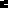 